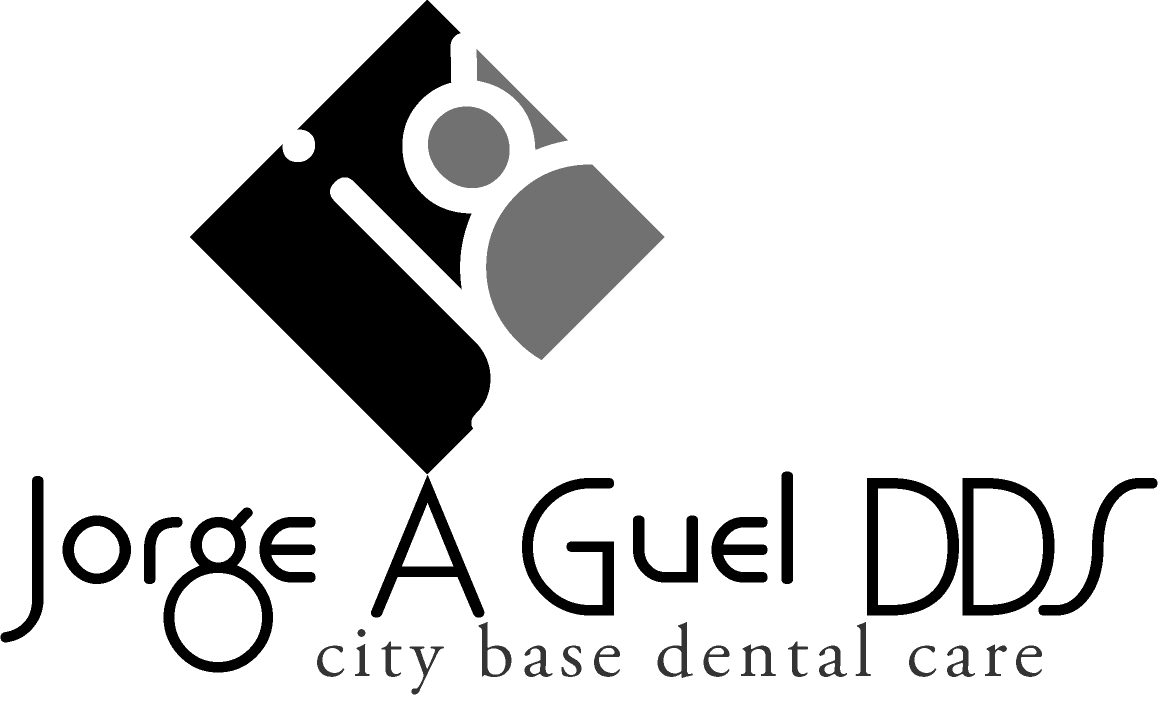 3138 S.E. Military Drive, Suite 104San Antonio, TX 78223(210)533-1100 office        www.citybasedentalcare.com       (210)333-3363 fax      Patient Consent FormHIPPA AuthorizationI understand that, under the Health Insurance Portability & Accountability Act of 1996 (HIPPA), I have certain rights to privacy regarding my protected health information.  I understand that this information can and will be used to:Conduct, plan and direct my treatment and follow-up among the multiple healthcare providers who may be involved in that treatment directly and indirectly.Obtain payment from third-party payers.  Conduct normal healthcare operations such as quality assessments and management analysis.I have been informed by you of your Notice of Privacy Practices containing a more complete description of the uses and disclosures of my health information.  I have been given the right to review such Notice of Privacy Practices prior to signing this consent.  I understand that this organization has the right to change its Notice of Privacy Practices when deemed necessary and that I may contact this organization at the address above to obtain a current copy of the Notice of Privacy Practices.I understand that I may request in writing that you restrict how my private information is used or disclosed to execute treatment, payment or health care operations.  I also understand you are not required to agree to my requested restrictions, but if you do agree then you are bound to abide by such restrictions.I understand that I may revoke this consent in writing at any time, except to the extent that we have taken action relying on this consent.I have read this form and agree to the uses and disclosures of the information as described.Date:  ___________  Patient Signature:  ____________________________________________If you are signing as a personal representative of the patient, please fill out information below.Date:  __________  Relationship to Patient: ______________________________________Print Name of Representative:  ___________________________________________________Print Name of Patient:  _________________________________________________________